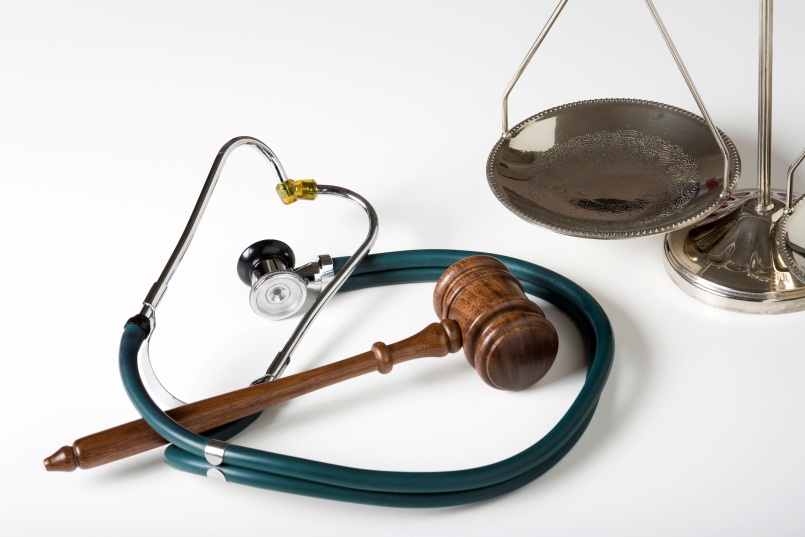 Support Access to Health Care?Protect conscience rights.Catholic Organizations Respond to HHS “Preventive Services” MandateWe, the undersigned, strongly support access to life-affirming health care for all, and the ability of secular and religious groups and individuals to provide and receive such care. That is why we have raised objections to a rule issued by the U.S. Department of Health and Human Services forcing almost all private health plans to cover sterilization procedures and contraceptive drugs, including drugs that may cause an early abortion. As written, the rule will force Catholic organizations that play a vital role in providing health care and other needed services either to violate their conscience or severely curtail those services. This would harm both religious freedom and access to health care.The HHS mandate puts many faith-based organizations and individuals in an untenable position. But it also harms society as a whole, by undermining a long American tradition of respect for religious liberty and freedom of conscience. In a pluralistic society, our health care system should respect the religious and ethical convictions of all. We ask Congress, the Administration, and our fellow Americans to acknowledge this truth and work with us to reform the law accordingly.Please note: This list of 434 leaders continues to expand as new names are received. {Thursday, December 22}Jason AdkinsExecutive DirectorMinnesota Catholic ConferenceKarl P. Adler, MDArchbishop's Delegate for Health CareArchdiocese of New YorkLouis J. Agnese, Jr, PhDPresidentUniversity of the Incarnate WordRobert B. AguirrePresidentCatholic Associationof Latino LeadersRev. Philip A. Altavilla, VGNational President Slovak Catholic Federation Aaron K. AltonPresident/CEOSMP Health Care SystemCarl A. AndersonSupreme KnightKnights of ColumbusTony Aretz, PhDPresidentCollege of Mount St. JosephDebbie ArmstrongPrincipalSt. Jude SchoolRick ArnoldState DeputyKnights of ColumbusKay & Lonnie ArringtonSection RepresentativesEquestrian Order of the Holy Sepulchre of JerusalemMercedes Arzu WilsonPresident/FounderFamily of the AmericasFoundationJodi AtkinsonPresident/CEOSt. Andrews Health CenterRev. Thomas AuSuperintendentSt. John the Baptist SchoolHoward AvrilPrincipalSt. Helen SchoolSr. Marjorie Ann Baez, DCChairman of the Board, VisiatrixDaughters of Charity Health SystemAndy BagnallPresident/CEOSt. Nicholas HospitalMsgr. Liam BarrSuperintendentSt. Joseph SchoolSr. Ann Bartko, OSCAbbessPoor ClaresShelly BauerPrincipalNew Ulm Area Catholic SchoolsRev. William Beauchamp,CSCPresidentUniversity of PortlandRev. Michael BeckerRectorSt. John Vianney College SeminaryShawn Bender, FCCPCo-DirectorHoly Family Center for LifeLarry BernhardtExecutive DirectorCatholic Charities North DakotaPatricia BerthiaumePrincipalSt. James SchoolJohn BertiniChairman of Board of DirectorsSt. Joseph Medical CenterRev. James W. BessertDiocesan ChaplainKnights of ColumbusF. DeKarlos Blackmon,OblSBSupreme Knight/CEOKnights of Peter ClaverBill Blanke, MDFamily Physician and NFP Medical ConsultantIntegrity Family PhysiciansSteven E. BogusExecutive DirectorCatholic Charities of Louisville, Inc.Sr. Linda Marie Bolinski, SSCMGeneral Superior Sisters of Saints Cyril and Methodius Kol BonnaPresidentCatholic Charities of the Archdiocese of Galveston-HoustonRev. Kenneth BorowiakSuperintendentSt. Michael SchoolBr. Francis Boylan, CSCExecutive Director  Holy Cross Children's ServicesLee BoylesAdminstratorOakes Community HospitalWilliam BrazierExecutive Director	Society of Saint Vincent de Paul - Detroit CouncilSteve BresnahanExecutive DirectorCatholic Charities - Diocese of St. CloudRev. Gary BrethourSuperintendentSt. Patrick SchoolJoe BrettnacherPrincipalCentral Catholic Junior-Senior High SchoolSr. Helen Jean Brinkman, FSELocal SuperiorFranciscan Sisters of the EucharistRev. Thomas BrouilletteSuperintendentSt. Cecilia Junior and High School, St. Michael SchoolSr. Joanna Buckley, ISSMProvincial SuperiorSecular Institute of the Schoenstatt Sisters of MarySr. Therese Buckley, ISSMPrincipalJohn Ireland Catholic SchoolMother Mary of the Angels Bunty, SRSuperiorSisters of Reparation of the Sacred Wounds of JesusTimothy N. BurchillPresident/CEOAve Maria VillageRev. Msgr. Paul J.E. BurkardPastorOur Lady of Victory ShrineVery Rev. John Byrnes, JCLTrusteeBishop Carroll Catholic High SchoolRev. William R. Campbell, SJPresidentCheverus High SchoolDavide M. Carbone, FACHECEOSt. Mary’s Medical CenterJon CaronPrincipalSt. Michael's SchoolMother M. Jennifer CarrollSuperior GeneralDaughters of Mary of the Immaculate ConceptionWilliam Carroll, PhDPresidentBenedictine UniversityJeff Caruso	Executive Director Virginia Catholic ConferenceChristiane ChagnonInternational RegentDaughters of IsabellaSr. Donna Marie Chartraw, OSBPrioressBenedictine Sisters of Mt. AngelArturo Chavez, PhDPresident/CEOMexican American CatholicCollegeRev. Michael ChristensenSuperintendentSt. Peter SchoolCraig ChristiansonPresident/CEOSheyenne Care CenterJoe CieplyNational Director Men's Section SupportLocal Coordinator of Apostolate - Ohio Valley RegionRegnum ChristiRoxie CieplyWomen's Section LeaderRegnum ChristiDr. Paul CieslakPresidentPortland Guild of Catholic Medical AssociationThomas ClarkRegional PresidentAvera Queen of Peace HospitalRichard ClementsPresidentSerra ClubJoan CoffmanPresident/CEOSt. Joseph’s HospitalRay ColeGrand KnightKnights of Columbus Council 4842Rev. Gerald D. Coleman, SSVice President, Corporate EthicsDaughters of Charity Health SystemTeresa S. CollettProfessor of Law, University of St. Thomas School of LawDirector, Prolife Center at the University of St. Thomas (MN)  Sr. Therese Collison, SSNDPrincipalJohn Ireland Catholic SchoolTom ConklinExecutive DirectorCatholic Family Services –SaginawMichael D. ConnellyPresident/CEOCatholic Health PartnersJoe ConnollyPresidentSaint Albert Catholic SchoolRev. Brian ConnorSuperintendentNorth American Martyrs SchoolLisa Cook, FCCPCo-DirectorHoly Family Center for LifeDr. Michael CouryPresident Pope John Paul II High SchoolMother M. Regina Pacis Coury, FSGMProvincial SuperiorSisters of St. Francis of the Martyr St. GeorgeWilliam J. CoxPresident/CEOAlliance of Catholic Health CareRev. Mark T. Cregan, CSCPresidentStonehill CollegeSr. Mary Christine CreminSuperiorReligious Sisters of Mercy of Alma - Knoxville CommunityRobert E. Crotty, EsqPresidentThe Guild of Catholic Lawyers of the Archdiocese of New YorkChristopher DadlezPresident/CEOSaint Francis Hospital andMedical CenterJohn Damiani, DOPresidentChristus Medicus FoundationBruce DavidsonPresident/CEORosewood on BroadwayBarbara Q. DeckerPresidentMercy College of Health SciencesDr. Jerry DeeganPresidentDowling Catholic High SchoolFaye DeichInterim President/CEOSacred Heart HospitalRev. Patrick D. DelahantyExecutive Director	Catholic Conference of KentuckyGordon C. DeMaraisFounder & Executive DirectorSaint Paul's OutreachRev. Douglas DietrichSuperintendentSt. Mary SchoolRev. Domenico DiRaimondo, MSPSProvincial SuperiorMissionaries of the Holy SpiritSr. Mary Jo Diviney, APBPresidentAmerican Federation of the Sisters Adorers of the Precious BloodMariann Doeling, RNAdministratorCarrington Health CenterSr. Jacquelyn Doepker, OSFCommunity MinisterSisters of Saint FrancisKathleen DonnellanChief Executive OfficerCatholic Charities of Southwestern OhioMother Agnes Mary Donovan, SVSuperior GeneralSisters of Life Sr. Dianne Doughty, OSCAbbessFranciscan Poor Clare NunsDonald DrakeLieutenant, Northern LieutenancyEquestrian Order of the Holy Sepulchre of JerusalemDavid Dries, MDAssistant Medical Director, Professor of Surgery & AnesthesiologyHealthPartners Medical GroupRev. Peter J. Drilling, ThDPresident/RectorChrist the King SeminaryAbbot Gregory Duerr, OSBAbbotBenedictine MonksSr. Karin Dufault, SPProvincial SuperiorSisters of ProvidenceRev. Thomas DunavanSuperintendentSt. Andrew SchoolSr. Diana Lynn Eckel, OSFCongregational MinisterSisters of St. Francis of the Congregation of Our Lady of LourdesPauline Economon, RN, MSNExecutive DirectorFirstChoice ClinicSue EkExecutive DirectorBillings Ovulation Method Association - USAJames F. EnnisExecutive DirectorNational Catholic Rural LifeConferenceRobert EricksonPresident/CEOSt. Francis Health CenterMarianne Evans Mount,PhDPresidentCatholic Distance UniversityAmy FalkExecutive DirectorCaritas Clinics, Inc.Kirby FarekAssistant Diocesan Deputy – VictoriaKnights of ColumbusDr. Angela FarmerDirectorSt. Mary School System Diocese of OwensboroNancy FarnhamCEOMaryhill ManorLawrence M. FehrenbachPresidentCatholic Kolping Society CincinnatiPietro FerrariExecutive DirectorCatholic CharitiesDr. Joseph Finley, Jr.PrincipalSt. Mark SchoolAmbassador Raymond FlynnFormer Mayor of BostonThomas Flynn, PhDPresidentAlvernia UniversityScott FossAdministratorBenedictine Living Center of GarrisonDonald FournierPrincipalSt. Dominic AcademyMatthew FoxPresident/CEOAlexian Village of TennesseeSr. Donna Franklin, DCDiocesan DirectorCatholic CharitiesJon FrantsvogAdministrator/CEOSt. Benedict’s Health Center & Benedict CourtRev. Al Fritsch, SJDirectorEarth Healing Inc.Tim FuetschPrincipalOur Lady of the Snows SchoolRose FullerExecutive DirectorNorthwest Family ServicesKaren GabbertAdministratorSt. Gerard’s Community Nursing HomeBr. James GaffneyPresidentLewis UniversityJoseph GallantPrincipalAll Saints SchoolMichael Galligan-Stierle,PhDPresident /CEOAssociation of Catholic Colleges and UniversitiesMary GangelhoffPrincipalSt. Mary Elementary SchoolSr. Marcella Marie Garus,CSSFPresidentVilla Maria CollegeJohn Garvey, JDPresidentThe Catholic Universityof AmericaRobert GenelinGrand KnightKnights of Columbus Council 1509Michael GerardPrincipalSt. Thomas Catholic SchoolSheila GilbertPresidentNational Council of the U.S.Society of St. Vincent de PaulAmbassador Mary Ann GlendonLearned Hand Professor of LawHarvard UniversityLarry GlugoshSupreme President Slovak Catholic Sokol Christopher Godfrey, JDPresidentLife Athletes, Inc.Sheila GomezExecutive DirectorCatholic Charities - Palm BeachRev. Christopher GoodwinSuperintendentSt. John NepomuceneSr. Andrea Marie Graham, OPSuperiorOak Ridge Dominican Community John GrahmPresident/CEOSt. Mary’s of MichiganSr. Maria Fidelis Gray, OPPrincipalOur Lady of Mt. Carmel SchoolSr. Kathy Green, RSMPresidentSisters of MercyEric A. GregoryPresidentSt. Thomas More Society of the Diocese of RichmondRev. Loras GrellSuperintendentSacred Heart School Steve GrinnellCEOLourdes HospitalKen GroyaDirectorCatholic CemeteriesDr. Ray GrubyPresidentBismarck Catholic Physicians GuildJohn M. Haas, PhD, STLPresidentNational Catholic Bioethics CenterKen HackettPresidentCatholic Relief ServicesLee HallPresidentLegatus, Lexington ChapterSr. Maureen HallCommunity DirectorSisters of Charity of Leavenworth, KansasRose Anne HallgrenPresidentArchdiocesan Council of Catholic WomenTony C. HansonAdministrator/CEOPrince of Peace Care CenterSr. Kristine Harpenau, OSBPrioressSisters of St. BenedictJack HarrisFaithful NavigatorKnights of Columbus Assembly 612Rev. Matthew HartleyAdministratorSt. Peter Catholic ParishStephen HasenohrlGrand KnightKnights of Columbus Council 1489Steven HauerGrand KnightKnights of Columbus Council 1841Rev. Bernard A. HealeyDirectorRhode Island Catholic ConferenceKenneth HeinenGrand KnightKnights of Columbus Council 13529Robert C. Helmer, JD, PhDPresidentLourdes UniversityDavid A. HelmstetterState DeputyOhio Knights of ColumbusThe Very Rev. Larry J. Hemmelgarn, CPPSProvincial DirectorMissionaries of the Precious BloodJan R. Hemstad, MDPresidentCatholic Medical AssociationSr. Charlene Herinckx, SSMOSuperior GeneralSisters of St. Mary of OregonCheryl A. Hettman, PhD, RNPresidentNational Association of Catholic NursesKeith E. Heuser, FACHE,CNHA, FACHCAAdministratorMercy Hospital of Valley CityRev. Richard Hockman, CSCLocal Superior The United States Province of Priests and Brothers of the Congregation of Holy Cross Christine HoehnDirector Newman MinistryUniversity of Southern IndianaJ.R. Hoffman, MDFamily Physician and NFP Medical ConsultantJasper Family PhysiciansBarb HoneycuttSuperintendentRapid City Catholic School SystemRev. Larry HostetterPresidentBrescia UniversityRichard HouckPresidentCatholic Defense LeagueAndrew HouvourasPrincipal St. Clare SchoolBr. John Howard, CFACommunity DirectorCommunity of Alexian BrothersDavid HuberPresidentCatholic Order of ForestersJohn J. HurleyPresidentCanisius CollegePaul B. Hurley, Jr., PhDPresidentTrocaire CollegeWilliam D. HustonPresidentSt. Catharine CollegeRobert IssaiPresident/CEODaughters of Charity HealthSystemDonna JacquesPrincipalSt. Thomas SchoolMary Pat JahnerDirectorSt. Gianna’s Maternity HomeEvan W. JamesStudent OfficerUniversity of Minnesota Medical School - Catholic Medical Association Student GroupTammy A. JangulaAdministratorManor St. JosephRev. John Jenkins, CSCPresidentUniversity of Notre DameJerome JensenGrand KnightKnights of Columbus St. Francis CouncilMary Ann S. JohanekNational President First Catholic Slovak Ladies Association Rev. Lyle JohnsonSuperintendentSt. John SchoolPatty JohnsonPresidentNational Councilof Catholic WomenVince Johnson PresidentSociety of Saint Vincent de Paul - Diocese of Altoona-JohnstownWalter S. Johnson, MDPresidentFargo Guild of the Catholic Medical Association Jean JohnstoneExecutive DirectorCatholic Charities - Diocese of Altoona-JohnstownMichael P. JonesVice President, General ManagerAve Maria RadioDr. James JoycePresidentNew Ulm Guild of the Catholic Medical AssociationRev. Brian KaneSuperintendentBishop Neumann Jr/ Sr High School David KapaskaRegional PresidentAvera McKennan Hospital & University Health CenterKevin KastPresident/CEOSt. Mary’s HospitalRev. Fausto KauerengeChaplainMemorial Health Care SystemJ. Patrick KearnsPresidentLegatus Northern Virginia ChapterJerome KearnsExecutive DirectorOur Sunday Visitor InstituteTom KeavenyDirectorCatholic Charities - Diocese of New UlmDel KellerPresidentArchdiocesan Council of Catholic WomenPeter KilpatrickDeanCollege of Engineering, University of Notre DameJames KinyonExecutive DirectorCatholic Social Services -Rapid CityWilliam Kirsch, MD, PCTrusteeBishop Guilfoyle Catholic High SchoolSr. Jane Marie Klein, OSFChairperson of the BoardFranciscan Alliance, Inc.Mark KlostermanPresident/CEOSt. Joseph’s HospitalTheresa KluchinskiNational President Ladies Pennsylvania Slovak Catholic UnionSr. Evelyn Korenek, IWBSGeneral SuperiorSisters of the Incarnate Word and Blessed SacramentAl KrestaChairman, President/CEOAve Maria RadioSr. Elise Kriss, OSFPresidentUniversity of Saint FrancisLeslie Kuhlman Executive DirectorRuah Woods/Theology of the Body CenterSr. Rose Marie KujawaPresident/CEOMadonna UniversityAlvin KulcakDiocesan Deputy - VictoriaKnights of ColumbusSr. Carol Jean Kuntz, SMPProvincialSisters of Mary of the Presentation Linda LambertPresidentDiocesan Council of Catholic WomenSteven LaNasaPresidentDonnelly CollegeJohn Lane, MDPresidentCatholic Medical Association - WinonaRev. Randall LanghorstSuperintendentSt. Vincent de Paul SchoolCraig LarsonMinnesota State DeputyKnights of ColumbusRev. Patrick Lee, SJProvincial  Oregon Province of JesuitsSr. Joyce Lehman, CPPSPresidentSisters of the Precious BloodSteve LetourneauCEOCatholic Charities MaineRev. Joseph Levesque,CM, STD, LHDPresidentNiagara UniversityJan LewisPresident/CEOCatholic Charities of Northeast KansasPaule Anne LewisPresidentSan José ClinicSr. Carol Lichtenberg, SNDdeNProvincial ModeratorSisters of Notre Dame de Namur, Ohio ProvinceJames G. LindsayExecutive DirectorCatholic Volunteer NetworkJohn P. Loes, MDMedical DirectorAnoka Area Family MedicineClinicCarl LoeschPrincipalMarian High SchoolRobert J. LoobyManaging PartnerLooby Baumgarten, PCRev. Jan Lundberg, OCDSuperiorCarmelite House of StudiesJoseph Lundberg, OCDPresidentKnights of Columbus Seminarian Education Endowment FundRev. Thomas LuxSuperintendentAll Saints SchoolMichael A. MacDowellPresidentMisericordia UniversityRev. Canon Thomas C. MachalskiRector/ChancellorSaints Cyril & Methodius SeminaryRev. Kevin E. Mackin, OFMPresidentMount Saint Mary CollegeMary MaertensRegional PresidentAvera MarshallRev. Steven MajorSuperintendentSt. Joseph SchoolMichael D. Manhart, PhDExecutive DirectorCouple to Couple LeagueInternationalCurtis MartinPresidentFOCUS (Fellowship of CatholicUniversity Students)Sr. Maureen MartinProvincialApostles of the Sacred Heart of Jesus	The Very Rev. Phil Massetti, OSJProvincial Superior Oblates of St. Joseph Claudette MasseyPrincipalSt. John's School RegionalJean Masterson, CSJCongregation Leadership TeamCongregation of St. JosephJames MayPresident/CEOMercy HealthJohn MayCEO/AdministratorVilla St. FrancisThomas McAnenyTrusteeBishop McCort Catholic High SchoolJohn McCabeAdministratorCHRISTUS St. Catherine HospitalRev. Michael McCabeSuperintendentLourdes Central Catholic Schools (K-12)Sr. Mary McCarrick, OSFDiocesan DirectorCatholic CharitiesJoseph McDonaldPresident/CEOCatholic Health SystemMs. Dorothea A. McElduffArchdiocesan President- Ladies of Charity Mother Mary McGreevy, RSMSuperior GeneralReligious Sisters of Mercy of AlmaJames McNeanyPrincipalAll Saints SchoolJeremy McNeilPresidentCatholic Professional& Business GroupSonia Mehta, MDPresident/CEOHSHS Medical GroupSr. M. Angela Mellady, OSFProvincial SuperiorSisters of St. Francis of Perpetual AdorationRev. James MeysenburgSuperintendentPius X High SchoolStephen L. Mikochik, JDChairNational Catholic Partnershipon DisabilityDaniel MillerPresidentSt. Vincent de Paul, Diocese of EvansvilleGary P. MillerPresident/CEOSt. Alexius Medical CenterSr. Nancy Miller, OSBPrioressAnnunciation MonasterySr. Sharon Miller, GHMSPresidentGlenmary Sisters, OwensboroMary Elizabeth Miller, SCNPresidentSisters of Charity of NazarethSteve MinnisPresidentBenedictine CollegeVery Rev. Msgr. Jeffrey M. MonfortonRectorSacred Heart Major SeminaryDr. Frank MontecalvoTrusteeBishop Guilfoyle Catholic High SchoolArmando Montes, JrGrand Knight/ Faithful NavigatorKnights of Columbus Council 7079, Assembly 1075Robert MontlerTrusteeBishop Guilfoyle Catholic High SchoolSr. Mary Margaret Mooney, PBVMPresidentSisters of the Presentationof the Blessed Virgin MaryRev. Michael MorinSuperintendentSacred Heart School Sr. Rita Mary Morrissette, OSMPresidentCouncil of ReligiousRobert Motley, MDPresidentFriends of Fertility CareTom MulhernExecutive DirectorCatholic Community Servicesof Lane CountySr. Anne Munley, IHMPresidentMarywood UniversitySr. Ellen MurphyPrincipalSt. Joan of Arc SchoolMark A. MyczkowiakGeneral ManagerG.L.S. Diocesan Reports Inc. / The Catholic WeeklyLee MylesPresident/CEOSt. Mary's Health SystemLinda NelsenAdministrator/CEOBenedictine Living Communityof St. PeterMsgr. Joseph NemecSuperintendentSt. Teresa SchoolLois NesciCEO	Catholic CharitiesJerry NeubauerPrincipalSt. Mary School, Sleepy EyeSr. Mary Trinh Nguyen, MTGRegional SuperiorAdorers of the Holy CrossJennifer NolanPresident/CEOOur Lady of Peace HospitalPeter NollExecutive DirectorMinnesota Catholic Education AssociationMargaret NovakState RegentCatholic Daughters of the AmericasRandall NypPresident/CEOProvidence Medical Center& Saint Joseph HospitalThe Very Rev. BernardO’ConnorPresidentDeSales UniversityChristopher O’ConnorPresident/CEOSaint Raphael Healthcare SystemMichael O'DeaFounder/Executive DirectorChristus Medicus FoundationDr. Chris O'HaraPresidentThe Philadelphia Guild of the Catholic Medical Association Robert J. O'Hara, Jr.Executive DirectorPennsylvania Catholic ConferenceSr. Therese O’Rourke, IHMPresidentCongregation, Sisters Servants of the Immaculate Heart of MaryRev. Joseph OrrTrusteeBishop Guilfoyle Catholic High SchoolMary OrtweinExecutive DirectorIdeals of KentuckySr. Maureen OumaSuperiorMissionary Congregation of the Evangelizing Sisters of Mary - Knoxville CommunityFrederick OvermanGrand KnightKnights of Columbus Council 2764Therese PandlPresident/CEOSt. Mary’s Hospital MedicalCenter, St. Vincent Hospital& St. Nicholas HospitalMike PankaChairman of the BoardDivine Providence Health CenterJames S. ParobekPresident/CEOSaint Mary & Elizabeth HospitalChristopher PascucciMember of the BoardSt. Francis HospitalMichael PascucciChairman of the BoardTelecareSister Albertine PaulusSuperiorSisters of Mercy of the Americas – Knoxville CommunityJeff PedersonPresident/CEOVilla Nazareth, Friendship Inc.& Riverview PlaceRev. David PelesTrusteeBishop McCort Catholic High SchoolBarbara PelletierPrincipalHoly Savior SchoolMsgr. John PerkintonSuperintendentVilla Marie SchoolThomas PermettiAdministratorCHRISTUS St. John HospitalJohn F. Perry, MDChair of Trauma Surgery/ Professor of Surgery & AnesthesiologyHealthPartners Medical Group Patrick PerryPrincipalSt. Albert the Great Catholic SchoolDan PerrymanPresident/CEOSt. Francis HospitalMichael PfeiferPresident/CEOPresentation Medical Center& Villa MariaAngela PfisterAssociate DirectorNotre Dame Center for Ethics & CultureEric PiepmeierGrand KnightKnights of Columbus Council 4797Matthew PintoPresidentAscension PressAnn PlasterExecutive DirectorSociety of St. Vincent de Paul - Portland CouncilStephen M. Pogorelec, FICSupreme Secretary Slovak Catholic Sokol Jack E. Pohrer, GCMPresidentOrder of Malta, AmericanAssociation, USATessa Martinez Pollack, PhDPresidentOur Lady of the Lake UniversityJames W. PopePresident/CEOSylvania Franciscan HealthJohn T. PorterPresident/CEOAveraSr. Mary Evelyn Potts, OPSuperiorChattanooga Dominican CommunityMary PrestonPrincipalSt. Joseph SchoolAndrea R. Price, FACHEPresident/CEOMercy Hospital - Northern RegionRev. James Price, CPRector St. Anne's Shrine Basilica Audrey ProkoschPresidentDiocesan Council of Catholic WomenSteve PrzybillaAdministrator/CEOSt. Gabriel’s CommunityMary Beth QuickPrincipalAll Saints SchoolRev. Kevin P. Quinn, S.J.PresidentUniversity of ScrantonPatrick Raiber IIGrand KnightKnights of Columbus Council 2029Andrew M. Rajec, JDNational PresidentFirst Catholic Slovak Union of the United States and CanadaJames P. ReberPresident/CEOSt. Rita’s Health PartnersThomas ReedInterim Chief Executive Officer Catholic Charities of Southeast MichiganMaryann ReesePresident/CEOSt. Elizabeth’s HospitalMsgr. James ReinertSuperintendentSt. Joseph SchoolReed E. ReymanPresident/CEOSt. Joseph’s Hospitaland Health CenterPamela J. RezacRegional PresidentAvera Sacred Heart HospitalPeter RiccardoExecutive DirectorMother and Unborn Baby CareF. Dennis Riegelnegg, EdDPresidentSaint Joseph’s CollegeKaren M. Ristau, EdDPresidentNational Catholic EducationalAssociationBob RitzPresident/CEOSt. John’s HospitalRev. Thomas E. Roach, SJLocal Superior Scranton Jesuit Community Sr. Denise A. Roche, GNSHPresidentD’Youville CollegeLaura Jordan Roesch, MRC,LSW, LPCExecutive DirectorCatholic Social Services ofthe Miami ValleyMsgr. Robert RohSuperintendentSacred Heart School (K-12)Peter Rosario, MDFormer Chairman of Ethics CommitteeSt. Mary's Medical CenterMark RothState DeputyKnights of Columbus - Kansas State CouncilSr. Pia Rottinghaus, OSBSecretary of the Board of DirectorsEssentia Health GracevillePeter RoufsPrincipalCathedral High SchoolMyriam RuagerExecutive DirectorChester County Women’sServices MedicalLester Ruppersberger DO, FACOOG, NFP PresidentPhiladelphia Natural Family Planning NetworkAustin RusePresidentCatholic Family and HumanRights Institute (C-Fam)Rev. John J. Ryan, CSCPresidentKing’s CollegeCherie Sammis	Vice President of Mission IntegrationSt. Mary’s of MichiganSr. Celia SanchezSuperiorMissionary Sisters of the Sacred Heart of Jesus "Ad Gentes" - Chattanooga CommunityRay SargentState Deputy Maine Knights of ColumbusSr. Cecilia Sartorius, LSPAdministratorLittle Sisters of the PoorMary SaundersState RegentCatholic Daughters of the AmericasSamuel Spence Saunders, PhDGrand KnightKnights of Columbus Council 5841Brenda SavageExecutive DirectorBirth Choice Pregnancy Resource CenterRev. Brian SaylorTrustee	Bishop Guilfoyle Catholic High SchoolDr. Dennis ScanlonBoard of Directors MemberSaint Joseph's Catholic AcademyTony SchapkerDeacon, MD St. Mary's Physician Health GroupJohn SchlachterPrincipalAssumption Catholic School and Blessed Sacrament ParishA. Patrick Schneider II MD, MPHPresidentSS Luke & Gianna Medical GuildPat SchommerGrand KnightKC Council 8253Rev. Ragan SchriverExecutive DirectorCatholic Charities of East TennesseeMother Catherine Marie Schuhmann, CPSuperior/PresidentPassionist Nuns of Whitesville, KYMichael SchuttloffelExecutive DirectorKansas State Catholic ConferenceRev. Troy SchweigerSuperintendentSt. Patrick SchoolPeggy SebastianPresident/CEOSt. Joseph’s HospitalBarnabas Senecal, OSBAbbotSt. Benedict's AbbeyRev. James P. SheaPresidentUniversity of MaryGeralyn C. ShelvinSupreme LadyKnights of Peter ClaverLadies AuxiliaryRev. Msgr. Robert J. Siffrin, VGChairmanConference of Slovak ClergyDiane SimowitzNational Advisory BoardCatholic Leadership InstituteEileen SkinnerPresident/CEOMercy HospitalEmily SnipesFamily Life/Respect Life CoordinatorCatholic CharitiesRev. Larry SnyderPresidentCatholic Charities USAJames SoukupGrand KnightKC Council 3134Richard SpadaState DeputyIL Knights of ColumbusGreg SpriggGrand KnightKnights of Columbus Council 7322Mary Starmann-HarrisonPresident/CEOHospital Sisters Health System (HSHS)Colleen SteeleAdministratorSt. Joseph’s HomeRev. John SullivanSuperintendentBlessed Sacrament School Sr. Sharon Sullivan, OSUCongregational LeaderUrsuline Sisters of Mount Saint Joseph, Maple Mount Joseph SwedishPresident/CEOTrinity HealthSr. Margo Tafoya, MSSpPresidentMission Sisters of the Holy SpiritSr. Lucy Tardivo, DSMPFacilities DirectorDivine Providence Community Home & Lake Villa Maria ApartmentsRobert TerebaExecutive DirectorCatholic Charities - Diocese of WinonaRobert ThomasPresident of the BoardSaint Joseph's Catholic AcademyDale ThompsonPresident/CEOBenedictine Health Systems -WinstedBrianne ThoresonPrincipalLittle Flower SchoolRev. Sean TimmermanSuperintendentAquinas Junior/Senior High School, St. Mary SchoolSharon TimmonsInterim President/CEOSt. Mary’s HospitalJoanne TomassiNational RegentCatholic Daughtersof the AmericasAndree TostevinPrincipalSt. John's SchoolRev. Charles TownsendSuperintendentSt. Wenceslaus SchoolMsgr. Robert TuckerSuperintendentCathedral of the Risen Christ SchoolRev. Julius TvrdySuperintendentSt. James SchoolRev. David Tyson, CSC Provincial Superior The United States Province of Priests and Brothers of the Congregation of Holy Cross Gayle UebelhorInterim DirectorCatholic CharitiesGlenn Van CuraExecutive DirectorCatholic CharitiesSr. Vimala Vadakumpadan, OPMajor SuperiorDominican Sisters of Presentation of the Blessed VirginMother Shaun VergauwenSuperior GeneralFranciscan Sisters of the EucharistMichael Vinciguerra, PhDPresidentUniversity of St. FrancisPeter VogelExecutive DirectorCatholic Charities of Northern NevadaChad WablePresident/CEOSaint Mary’s HospitalRick WagnerPrincipalSt. Theodore Guerin High SchoolDennis Walczyk, CEOChief Executive OfficerCatholic CharitiesGale WalkerCEOAvera St. Benedict Health CenterHelen WamstadAdministrator/CEOSt. Rose Care Center andRosewood CourtRev. Brian Wangler, OSBAbbotAssumption AbbeyLinnea WardaPresidentCouncil of Catholic WomenSr. Anne Marie Warren, OSFSuperior GeneralFranciscan Missionary Sisters of Our Lady of SorrowsVery Rev. Michael Weiler, SJProvincial California Province, Society of JesusAustin Welsh, MDPresidentSaints Cosmas & Damian Guild of Kansas CityChristopher Lee WhittyPresidentBishop Manogue Catholic High SchoolMark WienerPresident/CEOCommunity Mercy HealthPartnersVery Rev. David Wilton, CPMSuperior GeneralFathers of Mercy, AuburnDouglas WolfTrusteeBishop Guilfoyle Catholic High SchoolJohn WolfTrusteeBishop Guilfoyle Catholic High SchoolMyrna WongPresidentPalm Beach Diocesan Council of Catholic WomenJudy WoodRegent for Court Prince Gallitzin #2625Vice Chair Catholic Daughters of the AmericasDaniel J. WoodsPresident/CEOSt. Anthony’s HospitalCynthia Zane, EdDPresidentHilbert CollegeRocky ZastoupilPresident/CEOSt. Aloisius Medical CenterRev. Gabriel Zeis, TORPresidentSaint Francis UniversityThe Most Rev. José GomezArchbishop of Los AngelesChairmanMigration and Refugee ServicesThe Most Rev. TimothyDolanArchbishop of New YorkPresidentUnited States Conferenceof Catholic Bishops